3GPP TSG-RAN WG2 Meeting #110-e	R2-200xxxxElbonia, 1-12 June 2020																			--------------------------------- [Change Start] ----------------------------6.3.2	Radio resource control information elements–	CellGroupConfigThe CellGroupConfig IE is used to configure a master cell group (MCG) or secondary cell group (SCG). A cell group comprises of one MAC entity, a set of logical channels with associated RLC entities and of a primary cell (SpCell) and one or more secondary cells (SCells).CellGroupConfig information element-- ASN1START-- TAG-CELLGROUPCONFIG-START-- Configuration of one Cell-Group:CellGroupConfig ::=                         SEQUENCE {    cellGroupId                                 CellGroupId,    rlc-BearerToAddModList                      SEQUENCE (SIZE(1..maxLC-ID)) OF RLC-BearerConfig            OPTIONAL,   -- Need N    rlc-BearerToReleaseList                     SEQUENCE (SIZE(1..maxLC-ID)) OF LogicalChannelIdentity      OPTIONAL,   -- Need N    mac-CellGroupConfig                         MAC-CellGroupConfig                                         OPTIONAL,   -- Need M    physicalCellGroupConfig                     PhysicalCellGroupConfig                                     OPTIONAL,   -- Need M    spCellConfig                                SpCellConfig                                                OPTIONAL,   -- Need M    sCellToAddModList                           SEQUENCE (SIZE (1..maxNrofSCells)) OF SCellConfig           OPTIONAL,   -- Need N    sCellToReleaseList                          SEQUENCE (SIZE (1..maxNrofSCells)) OF SCellIndex            OPTIONAL,   -- Need N    ...,    [[    reportUplinkTxDirectCurrent                 ENUMERATED {true}                                           OPTIONAL    -- Cond BWP-Reconfig    ]]}-- Serving cell specific MAC and PHY parameters for a SpCell:SpCellConfig ::=                        SEQUENCE {    servCellIndex                       ServCellIndex                                               OPTIONAL,   -- Cond SCG    reconfigurationWithSync             ReconfigurationWithSync                                     OPTIONAL,   -- Cond ReconfWithSync    rlf-TimersAndConstants              SetupRelease { RLF-TimersAndConstants }                     OPTIONAL,   -- Need M    rlmInSyncOutOfSyncThreshold         ENUMERATED {n1}                                             OPTIONAL,   -- Need S    spCellConfigDedicated               ServingCellConfig                                           OPTIONAL,   -- Need M    ...}ReconfigurationWithSync ::=         SEQUENCE {    spCellConfigCommon                  ServingCellConfigCommon                                         OPTIONAL,   -- Need M    newUE-Identity                      RNTI-Value,    t304                                ENUMERATED {ms50, ms100, ms150, ms200, ms500, ms1000, ms2000, ms10000},    rach-ConfigDedicated                CHOICE {        uplink                              RACH-ConfigDedicated,        supplementaryUplink                 RACH-ConfigDedicated    }                                                                                               OPTIONAL,   -- Need N    ...,    [[    smtc                                SSB-MTC                                                     OPTIONAL    -- Need S    ]]}SCellConfig ::=                     SEQUENCE {    sCellIndex                          SCellIndex,    sCellConfigCommon                   ServingCellConfigCommon                                     OPTIONAL,   -- Cond SCellAdd    sCellConfigDedicated                ServingCellConfig                                           OPTIONAL,   -- Cond SCellAddMod    ...,    [[    smtc                                SSB-MTC                                                     OPTIONAL    -- Need S    ]]}-- TAG-CELLGROUPCONFIG-STOP-- ASN1STOP--------------------------------- [Change End] -----------------------------CR-Form-v12.0CR-Form-v12.0CR-Form-v12.0CR-Form-v12.0CR-Form-v12.0CR-Form-v12.0CR-Form-v12.0CR-Form-v12.0CR-Form-v12.0CHANGE REQUESTCHANGE REQUESTCHANGE REQUESTCHANGE REQUESTCHANGE REQUESTCHANGE REQUESTCHANGE REQUESTCHANGE REQUESTCHANGE REQUEST38.331CR1706rev1Current version:15.9.0For HELP on using this form: comprehensive instructions can be found at 
http://www.3gpp.org/Change-Requests.For HELP on using this form: comprehensive instructions can be found at 
http://www.3gpp.org/Change-Requests.For HELP on using this form: comprehensive instructions can be found at 
http://www.3gpp.org/Change-Requests.For HELP on using this form: comprehensive instructions can be found at 
http://www.3gpp.org/Change-Requests.For HELP on using this form: comprehensive instructions can be found at 
http://www.3gpp.org/Change-Requests.For HELP on using this form: comprehensive instructions can be found at 
http://www.3gpp.org/Change-Requests.For HELP on using this form: comprehensive instructions can be found at 
http://www.3gpp.org/Change-Requests.For HELP on using this form: comprehensive instructions can be found at 
http://www.3gpp.org/Change-Requests.For HELP on using this form: comprehensive instructions can be found at 
http://www.3gpp.org/Change-Requests.Proposed change affects:UICC appsMEXRadio Access NetworkXCore NetworkTitle:	SMTC Configuration for PSCell Addition for NR-DC (Option 2)SMTC Configuration for PSCell Addition for NR-DC (Option 2)SMTC Configuration for PSCell Addition for NR-DC (Option 2)SMTC Configuration for PSCell Addition for NR-DC (Option 2)SMTC Configuration for PSCell Addition for NR-DC (Option 2)SMTC Configuration for PSCell Addition for NR-DC (Option 2)SMTC Configuration for PSCell Addition for NR-DC (Option 2)SMTC Configuration for PSCell Addition for NR-DC (Option 2)SMTC Configuration for PSCell Addition for NR-DC (Option 2)SMTC Configuration for PSCell Addition for NR-DC (Option 2)Source to WG:AppleAppleAppleAppleAppleAppleAppleAppleAppleAppleSource to TSG:R2 R2 R2 R2 R2 R2 R2 R2 R2 R2 Work item code:NR_newRAT-CoreNR_newRAT-CoreNR_newRAT-CoreNR_newRAT-CoreNR_newRAT-CoreDate:Date:Date:2020-05-20Category:FRelease:Release:Release:Rel-15Use one of the following categories:
F  (correction)
A  (mirror corresponding to a change in an earlier release)
B  (addition of feature), 
C  (functional modification of feature)
D  (editorial modification)Detailed explanations of the above categories can
be found in 3GPP TR 21.900.Use one of the following categories:
F  (correction)
A  (mirror corresponding to a change in an earlier release)
B  (addition of feature), 
C  (functional modification of feature)
D  (editorial modification)Detailed explanations of the above categories can
be found in 3GPP TR 21.900.Use one of the following categories:
F  (correction)
A  (mirror corresponding to a change in an earlier release)
B  (addition of feature), 
C  (functional modification of feature)
D  (editorial modification)Detailed explanations of the above categories can
be found in 3GPP TR 21.900.Use one of the following categories:
F  (correction)
A  (mirror corresponding to a change in an earlier release)
B  (addition of feature), 
C  (functional modification of feature)
D  (editorial modification)Detailed explanations of the above categories can
be found in 3GPP TR 21.900.Use one of the following categories:
F  (correction)
A  (mirror corresponding to a change in an earlier release)
B  (addition of feature), 
C  (functional modification of feature)
D  (editorial modification)Detailed explanations of the above categories can
be found in 3GPP TR 21.900.Use one of the following categories:
F  (correction)
A  (mirror corresponding to a change in an earlier release)
B  (addition of feature), 
C  (functional modification of feature)
D  (editorial modification)Detailed explanations of the above categories can
be found in 3GPP TR 21.900.Use one of the following categories:
F  (correction)
A  (mirror corresponding to a change in an earlier release)
B  (addition of feature), 
C  (functional modification of feature)
D  (editorial modification)Detailed explanations of the above categories can
be found in 3GPP TR 21.900.Use one of the following categories:
F  (correction)
A  (mirror corresponding to a change in an earlier release)
B  (addition of feature), 
C  (functional modification of feature)
D  (editorial modification)Detailed explanations of the above categories can
be found in 3GPP TR 21.900.Use one of the following releases:
Rel-8	(Release 8)
Rel-9	(Release 9)
Rel-10	(Release 10)
Rel-11	(Release 11)
Rel-12	(Release 12)
Rel-13	(Release 13)
Rel-14	(Release 14)
Rel-15	(Release 15)
Rel-16	(Release 16)Use one of the following releases:
Rel-8	(Release 8)
Rel-9	(Release 9)
Rel-10	(Release 10)
Rel-11	(Release 11)
Rel-12	(Release 12)
Rel-13	(Release 13)
Rel-14	(Release 14)
Rel-15	(Release 15)
Rel-16	(Release 16)Reason for change:Reason for change:For EN-DC, the SMTC configuration for NR PSCell addition is provided in LTE RRCConnectionReconfiguration message.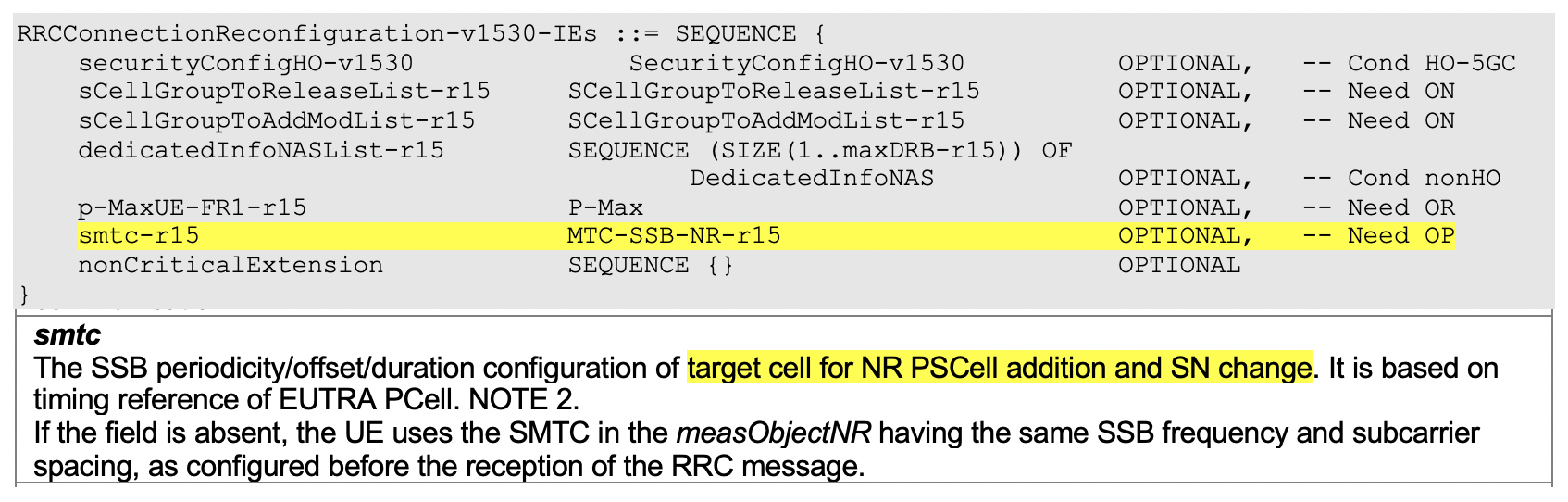 For NR PSCell change in MR-DC,  the SMTC configuration is provided in secondaryCellGroup -> SpCellConfig -> reconfigurationWithSync.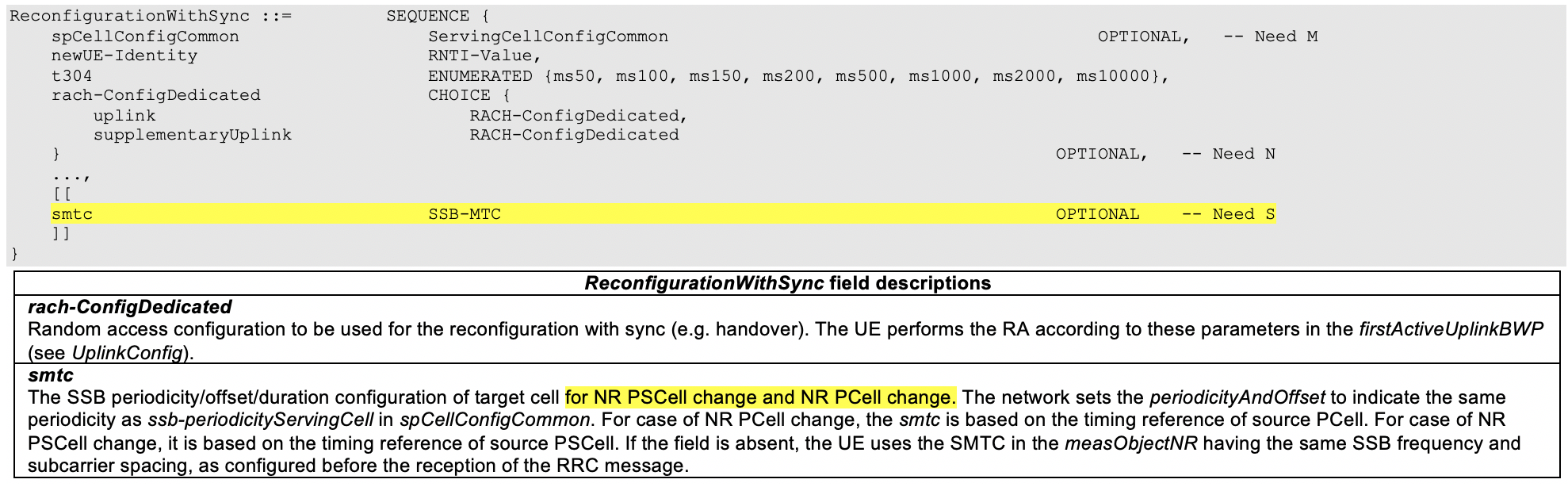 But for NR-DC, the SMTC configuration for NR PSCell addition is missing. For EN-DC, the SMTC configuration for NR PSCell addition is provided in LTE RRCConnectionReconfiguration message.For NR PSCell change in MR-DC,  the SMTC configuration is provided in secondaryCellGroup -> SpCellConfig -> reconfigurationWithSync.But for NR-DC, the SMTC configuration for NR PSCell addition is missing. For EN-DC, the SMTC configuration for NR PSCell addition is provided in LTE RRCConnectionReconfiguration message.For NR PSCell change in MR-DC,  the SMTC configuration is provided in secondaryCellGroup -> SpCellConfig -> reconfigurationWithSync.But for NR-DC, the SMTC configuration for NR PSCell addition is missing. For EN-DC, the SMTC configuration for NR PSCell addition is provided in LTE RRCConnectionReconfiguration message.For NR PSCell change in MR-DC,  the SMTC configuration is provided in secondaryCellGroup -> SpCellConfig -> reconfigurationWithSync.But for NR-DC, the SMTC configuration for NR PSCell addition is missing. For EN-DC, the SMTC configuration for NR PSCell addition is provided in LTE RRCConnectionReconfiguration message.For NR PSCell change in MR-DC,  the SMTC configuration is provided in secondaryCellGroup -> SpCellConfig -> reconfigurationWithSync.But for NR-DC, the SMTC configuration for NR PSCell addition is missing. For EN-DC, the SMTC configuration for NR PSCell addition is provided in LTE RRCConnectionReconfiguration message.For NR PSCell change in MR-DC,  the SMTC configuration is provided in secondaryCellGroup -> SpCellConfig -> reconfigurationWithSync.But for NR-DC, the SMTC configuration for NR PSCell addition is missing. For EN-DC, the SMTC configuration for NR PSCell addition is provided in LTE RRCConnectionReconfiguration message.For NR PSCell change in MR-DC,  the SMTC configuration is provided in secondaryCellGroup -> SpCellConfig -> reconfigurationWithSync.But for NR-DC, the SMTC configuration for NR PSCell addition is missing. For EN-DC, the SMTC configuration for NR PSCell addition is provided in LTE RRCConnectionReconfiguration message.For NR PSCell change in MR-DC,  the SMTC configuration is provided in secondaryCellGroup -> SpCellConfig -> reconfigurationWithSync.But for NR-DC, the SMTC configuration for NR PSCell addition is missing. For EN-DC, the SMTC configuration for NR PSCell addition is provided in LTE RRCConnectionReconfiguration message.For NR PSCell change in MR-DC,  the SMTC configuration is provided in secondaryCellGroup -> SpCellConfig -> reconfigurationWithSync.But for NR-DC, the SMTC configuration for NR PSCell addition is missing. Summary of change:Summary of change:Clarify that SN can provide the smtc configuration for PSCell addition based on MN PCell timing.  Impact analysisImpacted 5G architecture options: NR-DCImpacted functionality: PSCell Addition Inter-operability: If the UE is implemented according to the CR and the network is not, the UE cannot know the timing information of the target PSCell for the initial cell search if UE is not configured with the measObjectNR (incl. SMTC configuration) having the same SSB frequency and subcarrier spacing before. If the network is implemented according to the CR and the UE is not, the UE cannot know the timing information of the target PSCell for the initial cell search if UE is not configured with the measObjectNR (incl. SMTC configuration) having the same SSB frequency and subcarrier spacing before.Clarify that SN can provide the smtc configuration for PSCell addition based on MN PCell timing.  Impact analysisImpacted 5G architecture options: NR-DCImpacted functionality: PSCell Addition Inter-operability: If the UE is implemented according to the CR and the network is not, the UE cannot know the timing information of the target PSCell for the initial cell search if UE is not configured with the measObjectNR (incl. SMTC configuration) having the same SSB frequency and subcarrier spacing before. If the network is implemented according to the CR and the UE is not, the UE cannot know the timing information of the target PSCell for the initial cell search if UE is not configured with the measObjectNR (incl. SMTC configuration) having the same SSB frequency and subcarrier spacing before.Clarify that SN can provide the smtc configuration for PSCell addition based on MN PCell timing.  Impact analysisImpacted 5G architecture options: NR-DCImpacted functionality: PSCell Addition Inter-operability: If the UE is implemented according to the CR and the network is not, the UE cannot know the timing information of the target PSCell for the initial cell search if UE is not configured with the measObjectNR (incl. SMTC configuration) having the same SSB frequency and subcarrier spacing before. If the network is implemented according to the CR and the UE is not, the UE cannot know the timing information of the target PSCell for the initial cell search if UE is not configured with the measObjectNR (incl. SMTC configuration) having the same SSB frequency and subcarrier spacing before.Clarify that SN can provide the smtc configuration for PSCell addition based on MN PCell timing.  Impact analysisImpacted 5G architecture options: NR-DCImpacted functionality: PSCell Addition Inter-operability: If the UE is implemented according to the CR and the network is not, the UE cannot know the timing information of the target PSCell for the initial cell search if UE is not configured with the measObjectNR (incl. SMTC configuration) having the same SSB frequency and subcarrier spacing before. If the network is implemented according to the CR and the UE is not, the UE cannot know the timing information of the target PSCell for the initial cell search if UE is not configured with the measObjectNR (incl. SMTC configuration) having the same SSB frequency and subcarrier spacing before.Clarify that SN can provide the smtc configuration for PSCell addition based on MN PCell timing.  Impact analysisImpacted 5G architecture options: NR-DCImpacted functionality: PSCell Addition Inter-operability: If the UE is implemented according to the CR and the network is not, the UE cannot know the timing information of the target PSCell for the initial cell search if UE is not configured with the measObjectNR (incl. SMTC configuration) having the same SSB frequency and subcarrier spacing before. If the network is implemented according to the CR and the UE is not, the UE cannot know the timing information of the target PSCell for the initial cell search if UE is not configured with the measObjectNR (incl. SMTC configuration) having the same SSB frequency and subcarrier spacing before.Clarify that SN can provide the smtc configuration for PSCell addition based on MN PCell timing.  Impact analysisImpacted 5G architecture options: NR-DCImpacted functionality: PSCell Addition Inter-operability: If the UE is implemented according to the CR and the network is not, the UE cannot know the timing information of the target PSCell for the initial cell search if UE is not configured with the measObjectNR (incl. SMTC configuration) having the same SSB frequency and subcarrier spacing before. If the network is implemented according to the CR and the UE is not, the UE cannot know the timing information of the target PSCell for the initial cell search if UE is not configured with the measObjectNR (incl. SMTC configuration) having the same SSB frequency and subcarrier spacing before.Clarify that SN can provide the smtc configuration for PSCell addition based on MN PCell timing.  Impact analysisImpacted 5G architecture options: NR-DCImpacted functionality: PSCell Addition Inter-operability: If the UE is implemented according to the CR and the network is not, the UE cannot know the timing information of the target PSCell for the initial cell search if UE is not configured with the measObjectNR (incl. SMTC configuration) having the same SSB frequency and subcarrier spacing before. If the network is implemented according to the CR and the UE is not, the UE cannot know the timing information of the target PSCell for the initial cell search if UE is not configured with the measObjectNR (incl. SMTC configuration) having the same SSB frequency and subcarrier spacing before.Clarify that SN can provide the smtc configuration for PSCell addition based on MN PCell timing.  Impact analysisImpacted 5G architecture options: NR-DCImpacted functionality: PSCell Addition Inter-operability: If the UE is implemented according to the CR and the network is not, the UE cannot know the timing information of the target PSCell for the initial cell search if UE is not configured with the measObjectNR (incl. SMTC configuration) having the same SSB frequency and subcarrier spacing before. If the network is implemented according to the CR and the UE is not, the UE cannot know the timing information of the target PSCell for the initial cell search if UE is not configured with the measObjectNR (incl. SMTC configuration) having the same SSB frequency and subcarrier spacing before.Clarify that SN can provide the smtc configuration for PSCell addition based on MN PCell timing.  Impact analysisImpacted 5G architecture options: NR-DCImpacted functionality: PSCell Addition Inter-operability: If the UE is implemented according to the CR and the network is not, the UE cannot know the timing information of the target PSCell for the initial cell search if UE is not configured with the measObjectNR (incl. SMTC configuration) having the same SSB frequency and subcarrier spacing before. If the network is implemented according to the CR and the UE is not, the UE cannot know the timing information of the target PSCell for the initial cell search if UE is not configured with the measObjectNR (incl. SMTC configuration) having the same SSB frequency and subcarrier spacing before.Consequences if not approved:Consequences if not approved:For PSCell addtion in NR-DC, the UE cannot know the timing information of the target PSCell for the initial cell search if UE is not configured with the measObjectNR (incl. SMTC configuration) having the same SSB frequency and subcarrier spacing before.For PSCell addtion in NR-DC, the UE cannot know the timing information of the target PSCell for the initial cell search if UE is not configured with the measObjectNR (incl. SMTC configuration) having the same SSB frequency and subcarrier spacing before.For PSCell addtion in NR-DC, the UE cannot know the timing information of the target PSCell for the initial cell search if UE is not configured with the measObjectNR (incl. SMTC configuration) having the same SSB frequency and subcarrier spacing before.For PSCell addtion in NR-DC, the UE cannot know the timing information of the target PSCell for the initial cell search if UE is not configured with the measObjectNR (incl. SMTC configuration) having the same SSB frequency and subcarrier spacing before.For PSCell addtion in NR-DC, the UE cannot know the timing information of the target PSCell for the initial cell search if UE is not configured with the measObjectNR (incl. SMTC configuration) having the same SSB frequency and subcarrier spacing before.For PSCell addtion in NR-DC, the UE cannot know the timing information of the target PSCell for the initial cell search if UE is not configured with the measObjectNR (incl. SMTC configuration) having the same SSB frequency and subcarrier spacing before.For PSCell addtion in NR-DC, the UE cannot know the timing information of the target PSCell for the initial cell search if UE is not configured with the measObjectNR (incl. SMTC configuration) having the same SSB frequency and subcarrier spacing before.For PSCell addtion in NR-DC, the UE cannot know the timing information of the target PSCell for the initial cell search if UE is not configured with the measObjectNR (incl. SMTC configuration) having the same SSB frequency and subcarrier spacing before.For PSCell addtion in NR-DC, the UE cannot know the timing information of the target PSCell for the initial cell search if UE is not configured with the measObjectNR (incl. SMTC configuration) having the same SSB frequency and subcarrier spacing before.Clauses affected:Clauses affected:6.3.26.3.26.3.26.3.26.3.26.3.26.3.26.3.26.3.2YNOther specsOther specsX Other core specifications	 Other core specifications	 Other core specifications	 Other core specifications	TS/TR ... CR ...TS/TR ... CR ...TS/TR ... CR ...affected:affected:X Test specifications Test specifications Test specifications Test specificationsTS/TR ... CR ... TS/TR ... CR ... TS/TR ... CR ... (show related CRs)(show related CRs)X O&M Specifications O&M Specifications O&M Specifications O&M SpecificationsTS/TR ... CR ... TS/TR ... CR ... TS/TR ... CR ... Other comments:Other comments:This CR's revision history:This CR's revision history:CellGroupConfig field descriptionsmac-CellGroupConfigMAC parameters applicable for the entire cell group.rlc-BearerToAddModListConfiguration of the MAC Logical Channel, the corresponding RLC entities and association with radio bearers.reportUplinkTxDirectCurrentEnables reporting of uplink and supplementary uplink Direct Current location information upon BWP configuration and reconfiguration. This field is only present when the BWP configuration is modified or any serving cell is added or removed. This field is absent in the IE CellGroupConfig when provided as part of RRCSetup message. If UE is configured with SUL carrier, UE reports both UL and SUL Direct Current locations.rlmInSyncOutOfSyncThresholdBLER threshold pair index for IS/OOS indication generation, see TS 38.133 [14], table 8.1.1-1. n1 corresponds to the value 1. When the field is absent, the UE applies the value 0. Whenever this is reconfigured, UE resets N310 and N311, and stops T310, if running. Network does not include this field.sCellToAddModListList of seconary serving cells (SCells) to be added or modified.sCellToReleaseListList of secondary serving cells (SCells) to be released.spCellConfigParameters for the SpCell of this cell group (PCell of MCG or PSCell of SCG). ReconfigurationWithSync field descriptionsrach-ConfigDedicatedRandom access configuration to be used for the reconfiguration with sync (e.g. handover). The UE performs the RA according to these parameters in the firstActiveUplinkBWP (see UplinkConfig).smtcThe SSB periodicity/offset/duration configuration of target cell for NR PSCell change NR PCell change. The network sets the periodicityAndOffset to indicate the same periodicity as ssb-periodicityServingCell in spCellConfigCommon. For case of NR PCell change, the smtc is based on the timing reference of source PCell. For case of NR PSCell change, it is based on the timing reference of source PSCell. If the field is absent, the UE uses the SMTC in the measObjectNR having the same SSB frequency and subcarrier spacing, as configured before the reception of the RRC message.SCellConfig field descriptionssmtcThe SSB periodicity/offset/duration configuration of target cell for NR SCell addition. The network sets the periodicityAndOffset to indicate the same periodicity as ssb-periodicityServingCell in sCellConfigCommon. The smtc is based on the timing of the SpCell of associated cell group. In case of inter-RAT handover to NR, the timing reference is the NR PCell. In case of intra-NR PCell change (standalone NR) or NR PSCell change (EN-DC), the timing reference is the target SpCell. If the field is absent, the UE uses the SMTC in the measObjectNR having the same SSB frequency and subcarrier spacing, as configured before the reception of the RRC message.SpCellConfig field descriptionsreconfigurationWithSyncParameters for the synchronous reconfiguration to the target SpCell.rlf-TimersAndConstantsTimers and constants for detecting and triggering cell-level radio link failure. For the SCG, rlf-TimersAndConstants can only be set to setup and is always included at SCG addition.servCellIndexServing cell ID of a PSCell. The PCell of the Master Cell Group uses ID = 0.Conditional PresenceExplanationBWP-ReconfigThe field is optionally present, Need N, if the BWPs are reconfigured or if serving cells are added or removed. Otherwise it is absent. ReconfWithSyncThe field is mandatory present in case of SpCell change, PSCell addition, update of required SI for PSCell and AS security key change; otherwise it is optionally present, need M. The field is absent in RRCResume and RRCSetup messages.SCellAddThe field is mandatory present upon SCell addition; otherwise it is absent, Need M.SCellAddModThe field is mandatory present upon SCell addition; otherwise it is optionally present, need M.SCGThe field is mandatory present in an SpCellConfig for the PSCell. It is absent otherwise. 